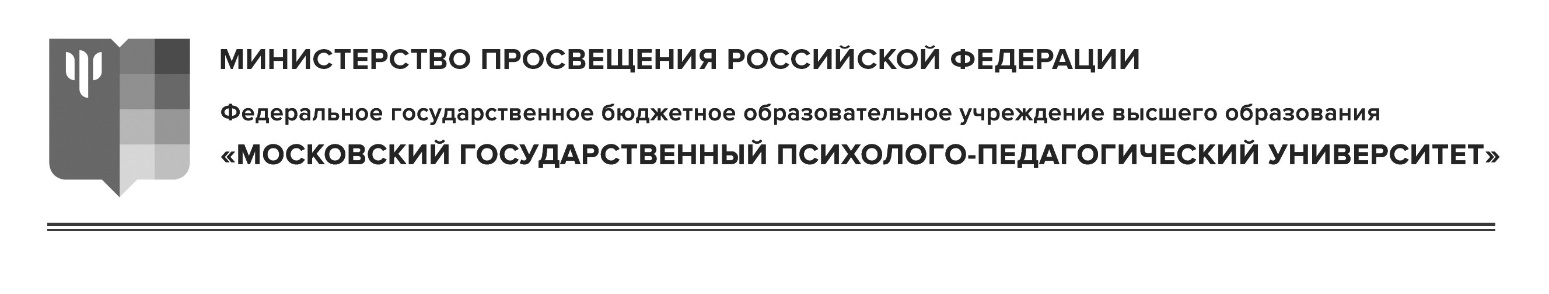 Факультет Наименование факультета/ института (в структуре которого находится кафедра-разработчик)Кафедра Наименование кафедры-разработчика программыРАБОЧАЯ ПРОГРАММА И ФОНД ОЦЕНОЧНЫХ СРЕДСТВ ДИСЦИПЛИНЫНАИМЕНОВАНИЕ(открытая часть)Уровень высшего образования: бакалавриат/специалитет/магистратураНаправление (специальность): Код. Наименование по ФГОС ВОНаправленность ОПОП ВО: НаименованиеКвалификация выпускника: в соответствии с лицензиейФорма обучения: очная/очно-заочная/заочнаяУчебный план: 20__ года приёмаДисциплина в структуре ОПОП ВО: Блок 1 «Дисциплины (модули)» базовая часть/ Блок 1 «Дисциплины (модули)» вариативная часть/ факультативнаяТип дисциплины: базовая/ вариативная/ вариативная по выбору/ факультативнаяМодуль № ___ «Наименование модуля по Учебному плану»Наличие курсовой: да/нетМосква, 202___Рабочая программа и фонд оценочных средств дисциплины «Наименование» (открытая часть) /сост. ФИО, ФИО, ФИО – Москва: ФГБОУ ВО МГППУ, 202__. – ___ с.Составители (разработчики):____________________ ФИО, степень, звание, должность по кафедре (разработчика)(подпись составителя)____________________ ФИО, степень, звание, должность по кафедре (разработчика)(подпись составителя)____________________ ФИО, степень, звание, должность по кафедре (разработчика)(подпись составителя)Рецензент (внешний): ФИО, степень, звание, должность, основное место работыРецензент (внутренний): ФИО, степень, звание, должность, основное место работыРабочая программам и фонд оценочных средств дисциплины (открытая часть) рассмотрены и одобрены на заседании кафедры Наименование кафедры-разработчика программы.Заведующий кафедрой ______________________ / __________________/СОГЛАСОВАНО:Фундаментальная библиотека 
ФГБОУ ВО МГППУ, ____________________ /______________________/ ____.____ 202__ПРИНЯТА и ЗАРЕГИСТРИРОВАНА в Репозитории программ высшего образования ФГБОУ ВО МГППУ на правах электронного учебно-методического изданияРег. № ______________________________, ОГЛАВЛЕНИЕАННОТАЦИЯ	41.	ОБЩАЯ ИНФОРМАЦИЯ О ДИСЦИПЛИНЕ	41.1	Сокращения	41.2	Цели и задачи	51.3	Место дисциплины в структуре ОПОП ВО	51.4	Входные требования	51.5	Выходные требования	52.	СТРУКТУРА И СОДЕРЖАНИЕ ДИСЦИПЛИНЫ	72.1.	Структура и трудоемкость дисциплины	72.2.1.	Тематический план лекционных занятий	82.2.2.	Тематический план семинарских занятий	82.2.3.	Тематический план практических занятий	82.2.4.	Тематический план лабораторных занятий	92.2.5.	Курсовое проектирование (курсовая проект/работа)	93.	УЧЕБНО-МЕТОДИЧЕСКОЕ И ИНФОРМАЦИОННОЕ ОБЕСПЕЧЕНИЕ ДИСЦИПЛИНЫ	94.	МАТЕРИАЛЬНО-ТЕХНИЧЕСКОЕ И ПРОГРАММНОЕ ОБЕСПЕЧЕНИЕ ДИСЦИПЛИНЫ	105.	ТЕКУЩАЯ И ПРОМЕЖУТОЧНАЯ АТТЕСТАЦИЯ. ФОНД ОЦЕНОЧНЫХ СРЕДСТВ (ОТКРЫТАЯ ЧАСТЬ)	105.1. Текущая аттестация. Фонд оценочных средств образовательных результатов	105.1.1.	Фонд оценочных средств по самостоятельной работе обучающихся и содержанию лекционных занятий	135.1.2.	Фонд оценочных средств по содержанию семинарских занятий	145.1.3.	Фонд оценочных средств по содержанию практических занятий	145.1.4.	Фонд оценочных средств по содержанию лабораторных занятий	145.1.5.	Фонд оценочных средств курсового проектирования (выполнения курсовой работы/проекта)	165.2.	Промежуточная аттестация. Фонд оценочных средств и критерии оценивания	165.2.1.	Вопросы для экзамена / Вопросы для зачёта (самоконтроль)	165.2.2.	Критерии оценки образовательных результатов обучающихся по дисциплине	165.2.3.	Критерии оценки образовательных результатов обучающихся по курсовой	216.	КОНТРОЛЬ В ФОРМЕ ТЕСТИРОВАНИЯ	226.1.	Входной контроль	226.2.	Выходной контроль	237.	МЕТОДИЧЕСКИЕ УКАЗАНИЯ ОБУЧАЮЩИМСЯ	247.1.	Организация образовательного процесса по дисциплине	247.2.	Методические рекомендации обучающимся по изучению дисциплины	267.3.	Образовательные технологии	27Приложение 1	28АННОТАЦИЯДисциплина Наименование Блока 1 «Дисциплины (модули)» основной профессиональной образовательной программы высшего образования направления подготовки (специальности) Код Наименование (направленность программы «Наименование») реализуется в модуле «Наименование» и составлена с учётом Федерального государственного образовательного стандарта высшего образования Код Наименование, утвержденного приказом Министерства образования и науки Российской Федерации от «__» _________20ХХ г. № ____ и профессионального стандарта (указать профессиональный стандарт и (или) требования работодателя, и(или) иное).Дисциплина Наименование относится к базовой / вариативной / элективной (по выбору) / факультативной части Блока 1 «Дисциплины (модули)».Цель дисциплины – формирование …. Задачи дисциплины – …За дисциплиной закреплены компетенции: Код Наименование, …Общая трудоемкость дисциплины Наименование по Учебному плану составляет Х зачётных единиц (ХХ часов), период обучения – Х семестр(ы), продолжительность обучения – один/два/три/четыре семестр(а).Входной контроль: тестирование / кейс-задание / не предусмотрен.Выходной контроль: тестирование / тестирование и кейс-задание / кейс-задание.Промежуточная аттестация проводится в форме экзамена / зачёта / зачёта с оценкой.Экзамен / зачёт с оценкой по дисциплине Наименование может проводиться как в традиционной форме, так и в форме тестирования, в том числе в объеме итогового контроля модуля «Наименование», в котором реализуется данная дисциплина. ОБЩАЯ ИНФОРМАЦИЯ О ДИСЦИПЛИНЕСокращенияГК – групповая консультацияД: – дополнительное учебно-методическое обеспечение (дополнительная литература)ДЕ – дидактическая единицаДОК – дополнительная общекультурные компетенцииДОПК –дополнительная общепрофессиональная компетенцияДПК – дополнительная профессиональная компетенцияЗач. Ед. – зачетная единица (1 зачетная единица равна 36 академическим часам)ИР – индивидуальная работа с обучающимисяКоР – контрольная работаЛ – лекцияЛР – лабораторная работаО: – основное учебно-методическое обеспечение (основная литература)ОК – общекультурная компетенцияОПК – общепрофессиональная компетенцияОПОП ВО – основная профессиональная образовательная программа высшего образованияП: – периодические издания из числа учебно-методического обеспеченияПЗ – практическое занятиеПК – профессиональная компетенцияРПД – рабочая программа дисциплиныС – семинарСР – самостоятельная работа обучающегосяСПР - самостоятельная работа обучающегося под руководством преподавателяФГОС ВО – федеральный государственный образовательный стандарт высшего образованияФГБОУ ВО МГППУ – Федеральное государственное образовательное учреждение высшего образования «Московский государственный психолого-педагогический университет»Э: – электронные ресурсы и базы из числа учебно-методического обеспечения.Цели и задачиЦель дисциплины – формирование компетенций у обучающихся, обеспечивающих способность к …Задачи дисциплины:Познакомить с … , в том числе с учебной информации, необходимой для  выполнения работ, связанных с будущей профессиональной деятельностью.Сформировать ... , в том числе практические навыки и компетенции по профилю будущей профессиональной деятельности.Развить навыки ..., , в том числе практические навыки и компетенции по профилю будущей профессиональной деятельностиМесто дисциплины в структуре ОПОП ВОДисциплина Наименование в структуре основной профессиональной образовательной программы высшего образования (далее – ОПОП ВО) по Код. Наименование (направленность программы Наименование) относится к базовой/вариативной/ элективной (по выбору) / факультативной части Блока 1 «Дисциплины (модули)» учебного плана и реализуется в объеме модуля «Наименование».Место дисциплины в структуре ОПОП ВО определено с учетом Федерального государственного образовательного стандарта высшего образования Код. Наименование, утвержденного приказом Министерства образования и науки Российской Федерации от «__» _________20ХХ г. № ____ и профессионального стандарта (указать профессиональный стандарт и(или) требований работодателя, и(или) иное).Входные требованияДисциплина Наименование предусматривает/не предусматривает наличие к обучающимся входных требований в части базовых знаний, умений и компетенций в области (перечислить), что предполагает реализацию входного контроля в форме тестирования (см. пункт 5 настоящей программы).Выходные требованияВыходные требования к результатам освоения дисциплины обучающимся определяются компетенциями, закрепленными за дисциплиной учебным планом соответствующей ОПОП ВО, а также дополнительными общекультурными / общепрофессиональными / профессиональными компетенциями (в соответствии с ОПОП ВО), сформулированными с учётом целей и задач реализуемой ОПОП ВО, профессионального стандарта (указать профессиональный стандарт) и(или) требований работодателя, и(или) иное.Образовательные результаты освоения дисциплины обучающимся, представлены в таблице 1.Оценка освоения содержания дисциплины и закрепленных за ней компетенций в рамках промежуточной аттестаций осуществляется в форме экзамена/зачёта/зачёта с оценкой. Экзамен / зачёт с оценкой по дисциплине Наименование может проводиться как в традиционной форме, так и в форме тестирования, в том числе в объёме итогового контроля модуля «Наименование», в котором реализуется данная дисциплина. Тестирование осуществляет отдел мониторинга качества профессионального образования. Таблица 1 – Компетенции, степень их реализации в дисциплине и образовательные результаты освоения компетенций обучающимисяСТРУКТУРА И СОДЕРЖАНИЕ ДИСЦИПЛИНЫ2.1.	Структура и трудоемкость дисциплиныСтруктура и трудоёмкость дисциплины по видам учебных занятий и разделам представлена в таблицах 2 и 3. Таблица 2 – Структура и трудоёмкость дисциплины по видам учебных занятий* в том числе практическая подготовка.Таблица 3 – Трудоёмкость дисциплины по разделам с распределением по видам учебных занятий по семестру(ам)занятий * в том числе практическая подготовка.2.2.	Содержание дисциплиныСодержание дисциплины по разделам представлено в таблице 4. Таблица 4 – Содержание дисциплины по разделамКроме того, в рамках текущего контроля предусмотрен рубежный контроль знаний на контрольной неделе семестра.Тематический план лекционных занятийТематический план лекционных занятий представлен в таблице 5.1.Таблица 5.1 – Темы и трудоемкость лекционных занятийТематический план семинарских занятийТематический план семинарских занятий представлен в таблице 5.2.Таблица 5.2 – Темы и трудоемкость семинарских занятийТематический план практических занятийТематический план практических занятий представлен в таблице 5.3.Таблица 5.3 – Темы и трудоемкость практических занятий Тематический план лабораторных занятийТематический план лабораторных занятий представлен в таблице 5.4.Таблица 5.4 – Темы и трудоемкость лабораторных занятийКурсовое проектирование (курсовая проект/работа) {удалить данный параграф если нет курсового проектирования по дисциплине}Содержание видов и трудоемкость работ, выполняемые студентом, представлены в таблице 5.5.Таблица 5.5 – Содержание и трудоемкость курсовой работыПримерный перечень тем курсовых и примерное содержание курсовой приведены в пункте 5.1.5. настоящей программы. УЧЕБНО-МЕТОДИЧЕСКОЕ И ИНФОРМАЦИОННОЕ ОБЕСПЕЧЕНИЕ ДИСЦИПЛИНЫОсновная и дополнительная литература, периодические издания, электронные ресурсы и базы данных, рекомендуемые для освоения дисциплины, указанные в приложении 1.  МАТЕРИАЛЬНО-ТЕХНИЧЕСКОЕ И ПРОГРАММНОЕ ОБЕСПЕЧЕНИЕ ДИСЦИПЛИНЫМатериально-техническое обеспечение учебного процесса по дисциплине определено нормативными требованиями, регламентируемыми приказом Министерства образования и науки РФ №986 от 4 октября 2010 г. «Об утверждении федеральных требований к образова­тельным учреждениям в части минимальной оснащенности учебного процесса и оборудования учебных помещений», Федеральным государственным образовательным стандартом по направлению подготовки Код. Наименование, утвержденным приказом Министерства образования и науки Российской Федерации от «__» _________20ХХ г. № ____.Для проведения всех видов учебных занятий по дисциплине и обеспечения интерактивных методов обучения, необходимы:Столы, стулья (на группу по количеству посадочных мест с возможностью расстановки для круглых столов, дискуссий, прочее); доска интерактивная с рабочим местом (мультимедийный проектор с экраном и рабочим местом); желателен доступ в Интернет. Для практической подготовки обучающихся используется оборудование и технические средства: указать какие.Для реализации дисциплины требуется следующее лицензионное программное обеспечение: (перечислить).В соответствие с требованиям ФГОС ВО при реализации настоящей дисциплины ОПОП ВО необходимо также учитывать образовательные потребности обучающихся с ограниченными возможностями здоровья, обеспечивать условия для их эффективной реализации, а также возможности беспрепятственного доступа обучающихся с ограниченными возможностями здоровья к объектам инфраструктуры образовательного учреждения.ТЕКУЩАЯ И ПРОМЕЖУТОЧНАЯ АТТЕСТАЦИЯ. ФОНД ОЦЕНОЧНЫХ СРЕДСТВ (ОТКРЫТАЯ ЧАСТЬ)5.1. Текущая аттестация. Фонд оценочных средств образовательных результатовТекущая аттестация обучающихся по дисциплине является обязательной и проводится в соответствии с Федеральным законом от 29.12.2012 № 273-ФЗ «Об образовании в Российской Федерации» (с изменениями и дополнениями), Уставом ФГБОУ ВО МГППУ, Положением о текущей аттестации ФГБОУ ВО МГППУ. Текущая аттестация по дисциплине осуществляется преподавателем, ведущим учебные занятия (семинарские/практические/лабораторные). Текущая аттестация по дисциплине осуществляется по индивидуальным и групповым, контрольным и практическим работам (заданиям), ответам на вопросы на занятиях, активность, своевременность выполнения различных видов заданий, посещаемость всех видов занятий по аттестуемой дисциплине;степень усвоения теоретических знаний по дисциплине;уровень овладения практическими умениями и навыками по всем видам учебной работы, предусмотренными настоящей программой;результаты самостоятельной работы.Кроме того, оценивание обучающегося в рамках текущей аттестации проводится на контрольной неделе. Контрольная неделя проводится 1 раз в семестр: в середине осенне-зимнего и зимне-осеннего семестров (осенне-зимний семестр - 4 неделя октября - 1 неделя ноября; весенне-летний семестр - 4 неделя марта - 1 неделя апреля). Контролю подлежат все дисциплины текущего семестра. Назначение контрольной недели осуществляется распоряжением проректора по профессиональному образованию. Оценка за Рубежное тестирование носит комплексный характер и отражает достижения обучающегося по основным компонентам учебного процесса за текущий период. Оценивание осуществляется по четырёх балльной системе с выставлением оценок в ведомости: «отлично» - 5. «хорошо» - 4, «удовлетворительно» - 3, «неудовлетворительно» 2, а также балльно- рейтинговой оценки.Результаты контрольной недели оформляются преподавателем в ведомости Рубежного контроля по установленной форме (Приложение I).Фонд оценочных средств (ФОС) образовательных результатов по дисциплине, используемый преподавателем по дисциплине (методы контроля и оценочные средства) предоставлен в форме Паспорта ФОС по дисциплине (таблица 6).Таблица 6 – Паспорт фонда оценочных средств дисциплины*средства оценки результатов практической подготовки обучающегося.Выходной контроль проводится перед промежуточной аттестацией в форме:….Примечание: 1. Количество мероприятий рубежного контроля по текущей аттестации планируется не менее 1.2. Рекомендуется планирование письменных работ в качестве рубежного контроля и на промежуточной аттестации. 3. Количество вариантов должно соответствовать нормативному числу студентов в группе с – 25 человек 4. Методы и средства оценки образовательных результатов, указанные в таблице 6 могут быть заменены преподавателем на другие, исходя из специфики контингента обучающихся, в том числе их образовательного уровня, а также целей и задач ОПОП ВО.Фонд оценочных средств по самостоятельной работе обучающихся и содержанию лекционных занятийФонд оценочных средств в форме вопросов для самоконтроля по самостоятельной работе и содержанию лекционных занятий обучающихся представлен в таблице 7.Таблица 7 – Фонд оценочных средств по самостоятельной работе обучающихся и содержанию лекционных занятий (открытая часть)Примечание: * указываются учебно-методические и информационные ресурсы из пункта 3 «Учебно-методическое и информационное обеспечение дисциплины» настоящей программы с указанием типа ресурса (О:-основная литература, Д:-дополнительная литература, П:- периодические издания, Э:- электронные ресурсы и базы; в скобках - порядковый номер по списку).Фонд оценочных средств по содержанию семинарских занятийФонд оценочных средств по содержанию семинарских занятий представлен в таблице 8.1.Таблица 8.1 – Фонд оценочных средств по содержанию семинарских занятий*средства оценка результатов практической подготовки обучающегося.Фонд оценочных средств по содержанию практических занятийФонд оценочных средств по содержанию практических занятий представлен в таблице 8.2.Таблица 8.2 – Фонд оценочных средств по содержанию практических занятий*в том числе средства оценка результатов практической подготовки обучающегося.Фонд оценочных средств по содержанию лабораторных занятийФонд оценочных средств по содержанию лабораторных занятий представлен в таблице 8.3.Таблица 8.3 – Фонд оценочных средств по содержанию лабораторных занятий*средства оценка результатов практической подготовки обучающегося.Фонд оценочных средств курсового проектирования (выполнения курсовой работы/проекта) {удалить данный параграф если нет курсового проектирования по дисциплине}Примерный перечень тем1. …2. …Примерное задание на курсовую работу / проект(описание задания, в том числе элементов практической подготовки – связанным с будущей профессиональной деятельностью (при наличии таковых в курсовой работе  / проекте)Промежуточная аттестация. Фонд оценочных средств и критерии оцениванияПромежуточная аттестация обучающихся по дисциплине является обязательной и проводится в соответствии с Федеральным законом от 29.12.2012 № 273-ФЗ «Об образовании в Российской Федерации» (с изменениями и дополнениями), Уставом ФГБОУ ВО МГППУ и локальными нормативными актами ФГБОУ ВО МГППУ. Вопросы для экзамена / Вопросы для зачёта (самоконтроль)(примерные )….….….Критерии оценки образовательных результатов обучающихся по дисциплинеОценивание обучающегося на промежуточной аттестации в форме экзамена / зачета / зачета с оценкой осуществляется в соответствии с критериями, представленными в таблицах 9.1, 9.2, 9.3 и носит балльный характер.Таблица 9 – а) Критерии оценки образовательных результатов обучающихся на экзамене по дисциплинеТаблица 9 – б) Критерии оценки образовательных результатов обучающихся на зачете с оценкой по дисциплинеТаблица 9 – в) Критерии оценки образовательных результатов обучающихся на зачёте по дисциплинеКритерии оценки образовательных результатов обучающихся по курсовой (убрать данный параграф при необходимости)Оценивание обучающегося на промежуточной аттестации по курсовой работе (проекту) осуществляется в соответствии с критериями, представленными в таблице 9.4 и носит балльный характер.Таблица 9 – г) Критерии оценки образовательных результатов обучающихся по курсовой работе/проекту) на зачёте с оценкойКОНТРОЛЬ В ФОРМЕ ТЕСТИРОВАНИЯВходной контрольВходной контроль. Тестовые задания к входному тестированию по дисциплине Наименование сформированы с учётом «порогового» уровня (основные понятия), достаточного для её освоения. Пороговый уровень теоретических знаний определяется в областях: …..Задачи тестирования: 1) – определить реальный уровень знаний обучающихся; 2) – выявить имеющиеся проблемы на начальной стадии изучения дисциплины.Содержание входного контроля дисциплины и уровни подготовленности обучающихся к освоению дисциплины представлены в таблицах 10 и 11 соответственно.Таблица 10 – Содержание входного контроля тестовых заданийТаблица 11 – Уровни подготовленности обучающихся к освоению дисциплиныОбучающийся не достигший порогового (достаточного) уровня подготовленности к освоению дисциплины (правильно выполнивший менее 50% заданий) …(описать варианты).Примеры тестовых заданий входного контроляЗадание 1...Задание 2...Выходной контрольВыходной контроль по дисциплине состоит из 2 частей: теста (тестовых заданий) и практического задания (кейс-заданий). Тестовые задания к выходному контролю по дисциплине Наименование сформированы с целью оценки усвоения обучающимся теоретических знаний, умений по разделам дисциплины (таблица 4). Практическое задание (кейс-задания) рассчитано на оценку сформированности компетенций в соответствии с таблицей 1.Содержание выходного контроля дисциплины (тестовые задания) и критерии оценки уровня подготовки обучающегося к обучению представлены в таблицах 12 и 13 соответственно.Таблица 12 – Содержание выходного контроля тестовых заданийТаблица 13 – Уровни освоения обучающимися содержания дисциплиныОбучающийся не достигший достаточного уровня освоения содержания дисциплины (правильно выполнивший менее 50% заданий по каждой из ДЕ) является не аттестованным по дисциплине.   Примеры тестовых заданий выходного контроляЗадание 1...Задание 2...Пример практического кейс-заданияЗадание ...МЕТОДИЧЕСКИЕ УКАЗАНИЯ ОБУЧАЮЩИМСЯОрганизация образовательного процесса по дисциплинеОбразовательный процесс по дисциплине организован в форме учебных занятий (контактная работа (аудиторной и внеаудиторной) обучающихся с преподавателем и самостоятельная работа обучающихся). Учебные занятия представлены следующими видами, включая учебные занятия, направленные на практическую подготовку обучающихся и проведение текущего контроля успеваемости: лекции (занятия лекционного типа);семинары, практические занятия, практикумы, лабораторные работы (занятия семинарского типа);курсовое проектирование (выполнение курсовых работ);групповые консультации;контрольную работу;индивидуальные консультации и иные учебные занятия, предусматривающие индивидуальную работу преподавателя с обучающимся;самостоятельная работа обучающихся;самостоятельная работа обучающихся под руководством преподавателя;занятия иных видов.На учебных занятиях обучающиеся выполняют запланированные настоящей программой отдельные виды учебных работ в том числе отдельных элементов работ, связанных с будущей профессиональной деятельностью (см. таблицу 6). Учебное задание (работа) считается выполненным, если оно оценено преподавателем положительно.В рамках самостоятельной работы обучающиеся осуществляют теоретическое изучение дисциплины с учётом лекционного материала (тематический план представлен в таблице 5.1), готовятся к семинарским / практическим / лабораторным занятиям (см. таблица 5.2, 5.3, 5.4), выполняют домашнее задания, осуществляют подготовку к экзамену.Содержание дисциплины, виды, темы учебных занятий и форм контрольных мероприятий дисциплины представлены в разделах 2.2. и 5.1. настоящей программы.(далее текст дополнить исходя из специфики дисциплины)Курсовая работа/проект, закрепленная за дисциплиной, выполняется обучающимся в объеме самостоятельной работы. Преподаватель выдает задание на курсовую работу/проект и контролирует его выполнение обучающимся в соответствии с Положением о курсовых работах (проектах) ФГБОУ ВО МГППУ.Текущая аттестация по дисциплине. Оценивание обучающегося на занятиях по дисциплине осуществляется в соответствии с локальными нормативными актами ФГБОУ ВО МГППУ. По итогам текущей аттестации, ведущий преподаватель (лектор) осуществляет допуск обучающегося к промежуточной аттестации.Допуск к промежуточной аттестации по дисциплине. Обучающийся допускается к промежуточной аттестации по дисциплине в случае выполнения им всех заданий и мероприятий, предусмотренных настоящей программой дисциплины в полном объеме. Преподаватель имеет право изменять количество и содержание заданий, выдаваемых обучающимся (обучающемуся). Количество заданий не должно быть меньше численного состава студенческой группы. Допуск обучающегося к промежуточной аттестации по дисциплине осуществляет ведущий преподаватель (лектор).Обучающийся, имеющий учебные задолженности (пропуски учебных занятий, не выполнивший успешно задания(е)) обязан отработать их в полном объеме.Отработка учебных задолженностей по дисциплине. В случае наличия учебной  задолженности по дисциплине, обучающийся отрабатывает пропущенные занятия и выполняет запланированные и выданные преподавателем задания. Отработка проводится в период семестрового обучения или в период сессии согласно графику (расписанию) консультаций преподавателя.  Обучающийся, пропустивший лекционное занятие, обязан предоставить преподавателю реферативный конспект соответствующего раздела учебной и монографической литературы (основной и дополнительной) по рассматриваемым вопросам в соответствии с настоящей программой (таблица 5.1, 6, 7).Обучающийся, пропустивший семинарское/практическое занятие, отрабатывает его в форме реферативного конспекта соответствующего раздела учебной и монографической литературы (основной и дополнительной) по рассматриваемым на семинарском/практическом занятии вопросам в соответствии с настоящей программой (таблица 5.2, 6, 8.1) или в форме, предложенной преподавателем. Кроме того, выполняет все учебные задания. Учебное задание считается выполненным, если оно оценено преподавателем положительно.Обучающийся, пропустивший лабораторное занятие, отрабатывает его, выполняя запланированные для данного занятия лабораторную (практическую) работу по методическим указаниям. Лабораторная (практическая) работа считается выполненной, если она защищена обучающимся на положительную оценку у преподавателя.Обучающийся, пропустивший занятия в форме мастер-класса, супервизии и прочее, отрабатывает занятие в форме предлагаемой преподавателем и в строго назначаемое преподавателем время.Промежуточная аттестация по дисциплине. В качестве формы итогового контроля промежуточной аттестации дисциплины Наименование определен экзамен / зачёт / зачёт с оценкой. Экзамен / зачёт с оценкой по дисциплине Наименование может проводиться как в традиционной форме, так и в форме тестирования, в том числе в объеме итогового контроля модуля «Наименование», в котором она реализуется. Тестирование осуществляет отдел мониторинга качества профессионального образования в присутствии ведущего преподавателя. Ведущий преподаватель подтверждает результаты тестирования личной подписью в ведомости. Промежуточная аттестация обучающихся осуществляется в соответствии локальными нормативными актами ФГБОУ ВО МГППУ.Оценка знаний обучающегося оценивается по критериям, представленным в пункте 5.2.2. настоящей программы.Методические рекомендации обучающимся по изучению дисциплиныДля успешного обучения обучающийся должен готовиться к лекции, которая является важнейшей формой организации учебного процесса. Лекция:знакомит с новым учебным материалом, разъясняет учебные элементы, трудные для понимания,систематизирует учебный материал,ориентирует в учебном процессе. Подготовка к лекции заключается в следующем:внимательно прочитайте материал предыдущей лекции,выясните тему предстоящей лекции (по тематическому плану, по информации лектора),ознакомьтесь с учебным материалом по учебнику и учебным пособиям,постарайтесь определить место изучаемой темы в своей профессиональной подготовке,запишите возможные вопросы, которые вы зададите лектору на лекции.Подготовка к семинарским/практическим/лабораторным занятиям:внимательно прочитайте материал лекций, относящихся к данному семинарскому занятию, ознакомьтесь с учебным материалом по учебнику и учебным пособиям,выпишите основные термины, обратите внимание на учебную информацию по практической подготовке, представленную на лекции / семинарском занятия. Она будет необходима для последующего выполнения отдельных элементов работ, связанных с будущей профессиональной деятельностью и направленных на формирование, закрепление, развитие практических навыков и компетенций по профилю вашей программы подготовки,  ответьте на контрольные вопросы по семинарским занятиям, готовьтесь дать развернутый ответ на каждый из вопросов,определите, какие учебные элементы остались для вас неясными и постарайтесь получить на них ответ заранее (до семинарского занятия) во время текущих консультаций преподавателя,выполните домашнее задание.Учтите, что:готовиться можно индивидуально, парами или в составе малой группы (последние являются эффективными формами работы);рабочая программа дисциплины в части целей, перечню знаний, умений, терминов и учебных вопросов может быть использована вами в качестве ориентира в организации обучения.Подготовка к экзамену. К экзамену необходимо готовится целенаправленно, регулярно, систематически и с первых дней обучения по данной дисциплине. Попытки освоить дисциплину в период зачётно-экзаменационной сессии, как правило, показывают не удовлетворительные результаты.В самом начале учебного курса познакомьтесь с рабочей программой дисциплины и другой учебно-методической документацией, включающими:перечень знаний и умений, которыми обучающийся должен владеть;тематические планы лекций, семинарских / практических / лабораторных занятий;контрольные мероприятия;учебники, учебные пособия, а также электронные ресурсы;перечень экзаменационных вопросов. Систематическое выполнение учебной работы на лекциях и семинарских / практических / лабораторных занятиях позволит успешно освоить дисциплину, сформировать, закрепить, развить практические навыки и компетенции по профилю вашей программы подготовки и создать хорошую базу для сдачи экзамена.Образовательные технологииПри организации обучения предполагается широкое использование образовательных технологий из числа активных и интерактивных форм, а именно:Выбрать и (или) добавить Проблемное обучениеЭвристическая лекция, семинарТематическая дискуссия (дебаты), в том числе в форме круглого стола, мозгового штурма (мозговой атаки), ролевой игрыАнализ конкретных ситуацийРазыгрывание ролейИгровое проектированиеКомпьютерное тестированиеДругоеДалее приводится описание технологий, используемых по дисциплине (см. методические рекомендации).Приложение: Рецензии. (иное)Приложение 1УЧЕБНО-МЕТОДИЧЕСКОЕ И ИНФОРМАЦИОННОЕ ОБЕСПЕЧЕНИЕ ДИСЦИПЛИНЫ1.  Основная литература… (из каталога библиотеки, не более 4 источников)…2.  Дополнительная литература …. (не более 10 источников)….3. Периодические издания...…4. Электронные ресурсы и базы...…УТВЕРЖДЕНОУчебно-методической комиссией факультета (института, кафедры) Наименование факультета/института /кафедры со статусом факультетаПредседатель УМК____________________Фамилия И.О.                      (подпись)               Протокол № ________ от ____. _____ 202__ г. ФИО, ФИО, 202__ ФГБОУ ВО МГППУ, 202__Код и наименование компетенцииСтепень реализации (в соответствие с ОПОП ВО)В результате изучения дисциплины обучающиеся должны:В результате изучения дисциплины обучающиеся должны:В результате изучения дисциплины обучающиеся должны:Код и наименование компетенцииСтепень реализации (в соответствие с ОПОП ВО)ЗнатьУметьВладетьгр.1гр.2гр.3гр.4гр.5В соответствии с ФГОС ВОВ соответствии с ФГОС ВОВ соответствии с ФГОС ВОВ соответствии с ФГОС ВОВ соответствии с ФГОС ВООбщекультурные/Универсальные:Общекультурные/Универсальные:Общекультурные/Универсальные:Общекультурные/Универсальные:Общекультурные/Универсальные:ОК/УК-полностью/ в части, 
связанной с ….должны обеспечивать компетенцию и согласовываться с целями и задачами дисциплиныдолжны обеспечивать компетенцию и согласовываться с целями и задачами дисциплиныдолжны обеспечивать компетенцию и согласовываться с целями и задачами дисциплиныОбщепрофессиональные:Общепрофессиональные:Общепрофессиональные:Общепрофессиональные:Общепрофессиональные:ОПК-полностью/ в части, 
связанной с ….Профессиональные:Профессиональные:Профессиональные:Профессиональные:Профессиональные:ПК-полностью/ в части, 
связанной с ….Дополнительные, в соответствии с (указать профессиональный стандарт или иное) {при наличии (по ФГОС ВО 3)}Дополнительные, в соответствии с (указать профессиональный стандарт или иное) {при наличии (по ФГОС ВО 3)}Дополнительные, в соответствии с (указать профессиональный стандарт или иное) {при наличии (по ФГОС ВО 3)}Дополнительные, в соответствии с (указать профессиональный стандарт или иное) {при наличии (по ФГОС ВО 3)}Дополнительные, в соответствии с (указать профессиональный стандарт или иное) {при наличии (по ФГОС ВО 3)}ДОК- или ДПК-полностью/ в части, 
связанной с ….Виды учебных занятийТрудоемкостьТрудоемкостьТрудоемкостьВиды учебных занятийЗач. Ед.час.всего/*в семестреВиды учебных занятийЗач. Ед.час.всего/*№гр.1гр.2гр.3гр.4ОБЩАЯ трудоемкость по учебному плануКонтактные часыЛекции (Л)8/2*Семинары (С)Практические занятия (ПЗ)Лабораторные работы (ЛР)Групповые консультации (ГК) и (или) индивидуальная работа с обучающимся (ИР), предусмотренные учебным планом подготовкиКонтрольная работа (КоР) {для планов с 2021 г.}Самостоятельная работа под руководством преподавателя (СПР) {для планов с 2021 г.}Промежуточная аттестация (экзамен / зачет / зачет с оценкой)Самостоятельная работа (СР)в том числе по курсовой работе (проекту)№ разделаНаименование разделаТрудоёмкость по учебному плануТрудоёмкость по учебному плануТрудоёмкость по учебному плануТрудоёмкость по учебному плануТрудоёмкость по учебному плануТрудоёмкость по учебному плануТрудоёмкость по учебному плануТрудоёмкость по учебному плануТрудоёмкость по учебному плануТрудоёмкость по учебному плану№ разделаНаименование разделаЗач.ед.Академических часовАкадемических часовАкадемических часовАкадемических часовАкадемических часовАкадемических часовАкадемических часовАкадемических часовАкадемических часов№ разделаНаименование разделаЗач.ед.Всего/*из них контактных из них контактных из них контактных из них контактных из них контактных из них контактных из них контактных СР№ разделаНаименование разделаЗач.ед.Всего/*(всего/*)(всего/*)(всего/*)(всего/*)КоРСПРГк/ИкСР№ разделаНаименование разделаЗач.ед.Всего/*ЛекСемПрЛПЗКоРСПРГк/ИкСР123456789101112Семестр № ХСеместр № Х1гр.3 таб.2гр.3 таб.28/2гр.3 таб.2гр.3 таб.2гр.3 таб.2гр.3 таб.2гр.3 таб.223ВсегоВсегоПромежуточная аттестация (экзамен/зачет/зачет с оценкой/контрольная работа)Промежуточная аттестация (экзамен/зачет/зачет с оценкой/контрольная работа)Семестр № ХСеместр № Х1гр.3 таб.2гр.3 таб.28/2гр.3 таб.2гр.3 таб.2гр.3 таб.223ВсегоВсегоПромежуточная аттестация (экзамен/зачет/зачет с оценкой/контрольная работа)Промежуточная аттестация (экзамен/зачет/зачет с оценкой/контрольная работа)ИТОГОИТОГО№
разделаНаименование 
разделаСодержание разделаКол-во часовгр.1гр.2гр.3гр.41гр.2 таб.323…ВсегоВсегоВсегогр.2 таб.2№ занятия№разделаТемы лекционных занятийКол-во часовКол-во часов№ занятия№разделаТемы лекционных занятийвсегоиз них практическая подготовкагр.1гр.2гр.3гр.4гр.5123…ВсегоВсегоВсегогр.4 таб.3№ занятия№разделаТемы семинарских занятийКол-во часовКол-во часов№ занятия№разделаТемы семинарских занятийвсегоиз них  практическая подготовкагр.1гр.2гр.3гр.4гр.512…ВсегоВсегоВсегогр.5 таб.3№ занятия№разделаТемы практических занятийКол-во часовКол-во часов№ занятия№разделаТемы практических занятийвсегоиз них  практическая подготовка2гр.1гр.2гр.3гр.4гр.5123…ВсегоВсегоВсегогр.6 таб.3№ занятия№разделаТемы лабораторных занятийКол-во часовКол-во часов№ занятия№разделаТемы лабораторных занятийвсегоиз них  практическая подготовка2гр.1гр.2гр.3гр.4гр.5123…ВсегоВсегоВсегогр.6 таб.3№ п.п.Содержание работыКол-во часовгр.1гр.2гр.31Выбор темы, составление индивидуального задания (плана работы) и согласование с руководителем.22Подбор литературных источников и согласование с руководителем.23Выбор методов и базы исследования и согласование с руководителем.24Работа над курсовой, периодическая работа (отчет) руководителю.225Окончательная компоновка текста курсовой. 56Передача работы руководителю на рецензирование. Получение решения руководителя на защиту (или работа над ошибками и недостатками, указанными руководителем).27Защита курсовой комиссии1ВсегоВсего36№разделаНаименование разделаВид и порядковый № учебного занятияМетодконтроляСредства оценки образовательных результатовКод контролируемой компетенцииПримечаниегр.1гр.2гр.3гр.4гр.5гр.6гр.71гр.2 таб.3СР; Лекция № 1,2;СамоконтрольВопросы для самоконтроля ОК-?, ОПК-?, ПК-?открытая часть ФОС1гр.2 таб.3С№1, 2ОпросДискуссияВопросы для опросаВопросы для дискуссииоткрытая часть ФОС1гр.2 таб.3ПР№1Практическая работаИндивидуальное (групповое) задание* (закрытая часть ФОС)1гр.2 таб.3ЛР№1Лабораторная работаИндивидуальное (групповое) заданиеоткрытая часть ФОС2гр.2 таб.32Рубежный контроль по разделу 3вид и № занятия ТестированиеКонтрольная работаТестовые заданияИндивидуальное (групповое) задание/Кейс- задание/ иноеОК-?, ОПК-?, ПК-?Рубежный контроль (закрытая часть ФОС)ПРОМЕЖУТОЧНАЯ АТТЕСТАЦИЯПРОМЕЖУТОЧНАЯ АТТЕСТАЦИЯЭкзамен/ зачет/ зачет с оценкойЭкзамен/ зачет/ зачет с оценкойВопросы к экзаменуИндивидуальное (групповое) задание/Кейс- задание/ По результатам текущей работы (при зачёте) / иноеОК-?, ОПК-?, ПК-?закрытая часть ФОС (для зачёта не заполнять)№разделаНаименование разделаСодержание средств контроля(вопросы самоконтроля)Учебно-методическое обеспечение*гр.1гр.2гр.3гр.41гр.2 таб.3По видам средств оценки образовательных результатов гр. 5 таблицы 6 О: [...],[...]Д: [...],[...]П: [...],[...]Э: [...],[...]2О: [...],[...]Д: [...],[...]П: [...],[...]Э: [...],[...]3О: [...],[...]Д: [...],[...]П: [...],[...]Э: [...],[...]…О: [...],[...]Д: [...],[...]П: [...],[...]Э: [...],[...]№ занятия№разделаНаименование разделаТемы семинарских занятийСредства оценки образовательных результатовСодержание средств контролягр.1гр.2гр.3гр.4гр.5гр.61гр.1 таб.3гр.2 таб.3Таблица 5.2.гр. 5 таблицы 62*3…№ занятия№разделаНаименование разделаТемы практических занятийСредства оценки образовательных результатовСодержание средств контролягр.1гр.2гр.3гр.4гр.5гр.61гр.1 таб.3гр.2 таб.3Таблица 5.3.гр. 5 таблицы 6согласно гр. 5 таблицы 62*3…№ занятия№разделаНаименование разделаТемы лабораторных занятийФорма текущего контроляСредства оценки образовательных результатовгр.1гр.2гр.3гр.4гр.5гр.61гр.1 таб.3гр.2 таб.3Таблица 5.4.гр. 5 таблицы 6согласно гр. 5 таблицы 62*3…БаллырейтинговыеОценка экзамена(нормативная)Критерии оценки образовательных результатовгр.1гр.2гр.313 – 155,отличноОценка «5 (отлично)» выставляется обучающемуся, если он глубоко и прочно усвоил программный материал и демонстрирует это на занятиях и экзамене, исчерпывающе, последовательно, чётко и логически стройно излагал его, умеет тесно увязывать теорию с практикой, свободно справляется с задачами, вопросами и другими видами применения знаний (в том числе по практической подготовке). Причем обучающийся не затруднялся с ответом при видоизменении предложенных ему заданий, использовал в ответе материал учебной и монографической литературы, в том числе из дополнительного списка, правильно обосновывал принятое решение. Учебные достижения в семестровый период и результаты рубежного контроля демонстрировали высокую степень овладения программным материалом.Рейтинговые баллы назначаются обучающемуся с учётом баллов текущей (на занятиях) и промежуточной (экзамен) аттестации.Компетенции, закреплённые за дисциплиной, сформированы на уровне – высокий.10 – 124, хорошоОценка «4, (хорошо)» выставляется обучающемуся, если он твёрдо знает материал, грамотно и по существу излагает его на занятиях и экзамене, не допуская существенных неточностей в ответе на вопрос, правильно применяет теоретические положения при решении практических вопросов и задач, владеет необходимыми навыками и приёмами их выполнения.(в том числе по практической подготовке).Учебные достижения в семестровый период и результаты рубежного контроля демонстрируют хорошую степень овладения программным материалом.Рейтинговые баллы назначаются обучающемуся с учётом баллов текущей (на занятиях) и промежуточной (экзамен) аттестации.Компетенции, закреплённые за дисциплиной, сформированы на уровне – хороший (средний).7 – 93, удовлетворительноОценка «3 (удовлетворительно)» выставляется обучающемуся, если он имеет и демонстрирует знания на занятиях и экзамене только основного материала, но не усвоил его деталей, допускает неточности, недостаточно правильные формулировки, нарушения логической последовательности в изложении программного материала, испытывает затруднения при выполнении практических работ (в том числе по практической подготовке).Учебные достижения в семестровый период и результаты рубежного контроля демонстрируют достаточную (удовлетворительную) степень овладения программным материалом.Рейтинговые баллы назначаются обучающемуся с учётом баллов текущей (на занятиях) и промежуточной (экзамен) аттестации.Компетенции, закреплённые за дисциплиной, сформированы на уровне – достаточный.1 – 62,не удовлетворительноОценка «2 (не удовлетворительно)» выставляется обучающемуся, который не знает большей части программного материала, допускает существенные ошибки, неуверенно, с большими затруднениями выполняет практические работы (в том числе по практической подготовке) на занятиях и экзамене. Как правило, оценка «неудовлетворительно» ставится обучающимся, которые не могут продолжить обучение без дополнительных занятий по соответствующей дисциплине. Учебные достижения в семестровый период и результаты рубежного контроля демонстрируют невысокую (недостаточную) степень овладения программным материалом.Рейтинговые баллы назначаются обучающимся с учётом баллов текущей (на занятиях) и промежуточной (экзамен) аттестации.Компетенции, закреплённые за дисциплиной, не сформированы.БаллырейтинговыеРезультат зачётаКритерии оценки образовательных результатовгр.1гр.2гр.315..13зачтено,5, отличноРезультат «зачтено, 5 (отлично)» выставляется обучающимся, если рейтинговая оценка (средний балл) его текущей аттестации по дисциплине входит в данный диапазон.При этом, обучающийся на учебных занятиях и по результатам самостоятельной работы демонстрировал глубокое и прочное усвоение программного материала, исчерпывающе, последовательно, чётко и логически стройно излагал его на занятиях, умел тесно увязывать теорию с практикой, свободно справлялся с задачами, вопросами и другими видами применения знаний (в том числе по практической подготовке), причём не затруднялся с ответом при видоизменении заданий, использовал в ответах учебно-методический материал не только из основной литературы, правильно обосновывал принятое решение. Учебные достижения в семестровый период и результаты рубежного контроля демонстрировали высокую степень овладения программным материалом.Рейтинговые баллы назначаются обучающемуся как среднеарифметическое рейтинговых оценок по текущей аттестации (на занятиях и по результатам выполнения контрольных заданий) и промежуточной (зачёт с оценкой) аттестации.Компетенции, закреплённые за дисциплиной, сформированы на уровне – высокий.12..10зачтено,4, хорошоРезультат «зачтено, 4 (хорошо)» выставляется обучающемуся, если рейтинговая оценка (средний балл) его текущей аттестации по дисциплине входит в данный диапазон.При этом, обучающийся на учебных занятиях и по результатам самостоятельной работы демонстрировал твёрдое знание материала, грамотно и по существу излагал его, не допускал существенных неточностей в ответе на вопрос, правильно применял, использовал в ответах учебно-методический материал исходя из специфики практических вопросов и задач, продемонстрировал владение необходимыми навыками и приёмами их выполнения (в том числе по практической подготовке).Учебные достижения в семестровый период и результаты рубежного контроля продемонстрировал хорошую степень овладения программным материалом.Рейтинговые баллы назначаются обучающемуся как среднеарифметическое рейтинговых оценок по текущей аттестации (на занятиях и по результатам выполнения контрольных заданий) и промежуточной (зачёт с оценкой) аттестации.Компетенции, закреплённые за дисциплиной, сформированы на уровне – хороший (средний).9..7зачтено,3, удовлетворительноРезультат «зачтено, 3 (удовлетворительно)» выставляется обучающемуся, если рейтинговая оценка (средний балл) его текущей аттестации по дисциплине входит в данный диапазон.При этом, обучающийся на учебных занятиях и по результатам самостоятельной работы демонстрировал знания только основного материала, при этом, он не усвоил его деталей, допускал неточности, недостаточно правильные формулировки, нарушения логической последовательности в изложении программного материала, испытывал затруднения при выполнении практических работ (в том числе по практической подготовке).Учебные достижения в семестровый период и результаты рубежного контроля продемонстрировал достаточную (удовлетворительную) степень овладения программным материалом.Рейтинговые баллы назначаются обучающемуся как среднеарифметическое рейтинговых оценок по текущей аттестации (на занятиях и по результатам выполнения контрольных заданий) и промежуточной (зачёт с оценкой) аттестации.Компетенции, закреплённые за дисциплиной, сформированы на уровне – достаточный.6..0,1не зачтено,2, не удовлетворительноРезультат «не зачтено, 2 (не удовлетворительно)» выставляется обучающемуся, если рейтинговая оценка (средний балл) его текущей аттестации по дисциплине входит в данный диапазон.При этом, обучающийся на учебных занятиях и по результатам самостоятельной работы продемонстрировал незнание значительной части программного материала, допускал существенные ошибки, неуверенно, с большими затруднениями выполнял практические работы. Как правило, «не зачтено» ставится обучающимся, которые не могут продолжить обучение без дополнительных занятий по соответствующей дисциплине.Учебные достижения в семестровый период и результаты рубежного контроля продемонстрировал невысокую (недостаточную) степень овладения программным материалом.Рейтинговые баллы назначаются обучающемуся как среднеарифметическое рейтинговых оценок по текущей аттестации (на занятиях и по результатам выполнения контрольных заданий) и промежуточной (зачёт с оценкой) аттестации.Компетенции, закреплённые за дисциплиной, сформированы на недостаточном уровне или не сформированы.БаллырейтинговыеРезультат зачётаКритерии оценки образовательных результатовУровень сформированности компетенцийгр.1гр.2гр.3гр.415зачтеноРезультат «зачтено» выставляется обучающемуся, если обучающийся на учебных занятиях и по результатам самостоятельной работы демонстрировал знание материала, грамотно и по существу излагал его, не допускал существенных неточностей в ответе на вопрос, правильно применял использовал в ответах учебно-методический материал исходя из специфики практических вопросов и задач, владел необходимыми навыками и приёмами их выполнения (в том числе по практической подготовке).Учебные достижения в семестровый период и результаты рубежного контроля демонстрируют достаточную степень овладения программным материалом.компетенции, закреплённые за дисциплиной  сформированы6…0,1не зачтеноРезультат «не зачтено» выставляется обучающемуся, если обучающийся на учебных занятиях и по результатам самостоятельной работы демонстрирует незнание значительной части программного материала, допускает существенные ошибки, неуверенно, с большими затруднениями выполняет практические работы (в том числе по практической подготовке). Как правило, «не зачтено» ставится обучающимся, которые не могут продолжить обучение без дополнительных занятий по соответствующей дисциплине.Учебные достижения в семестровый период и результаты рубежного контроля демонстрируют невысокую (недостаточную) степень овладения программным материалом.компетенции, закреплённые за дисциплиной не сформированыБаллырейтинговыеРезультат зачётаКритерии оценки образовательных результатовгр.1гр.2гр.315..13зачтено,5, отличноРезультат «зачтено, 5 (отлично)» выставляется обучающемуся, если (описать)Обучающийся в процессе выполнения курсовой работы (проекта) демонстрировал высокую степень овладения учебным материалом, имеющим непосредственное отношение к выполняемой работе, и практическим навыкам (в том числе относящимся к практической подготовке – связанным с будущей профессиональной деятельностью), а также высокую учебную дисциплину. Рейтинговые баллы назначаются обучающемуся комиссией по результатам защиты.Компетенции, закреплённые за курсовой работой (проектом), сформированы на уровне – высокий.12..10зачтено,4, хорошоРезультат «зачтено, 4 (хорошо)» выставляется обучающемуся, если (описать)Обучающийся в процессе выполнения курсовой работы (проекта) демонстрировал хорошую степень овладения учебным материалом, имеющим непосредственное отношение к выполняемой работе, и практическим навыкам (в том числе относящимся к практической подготовке – связанным с будущей профессиональной деятельностью), а также хорошую учебную дисциплину. Рейтинговые баллы назначаются обучающемуся комиссией по результатам защиты.Компетенции, закреплённые за курсовой работой (проектом), сформированы на уровне – хороший (средний).9..7зачтено,3, удовлетворительноРезультат «зачтено, 3 (удовлетворительно)» выставляется обучающемуся, если (описать)Обучающийся в процессе выполнения курсовой работы (проекта) демонстрировал достаточную степень овладения учебным материалом, имеющим непосредственное отношение к выполняемой работе, и практическим навыкам (в том числе относящимся к практической подготовке – связанным с будущей профессиональной деятельностью), а также достаточную учебную дисциплину. Рейтинговые баллы назначаются обучающемуся комиссией по результатам защиты.Компетенции, закреплённые за курсовой работой (проектом), сформированы на уровне – достаточный.6..1не зачтено,2,не удовлетворительноРезультат «не зачтено, 2 (не удовлетворительно)» выставляется обучающемуся, если (описать)Обучающийся в процессе выполнения курсовой работы (проекта) демонстрировал невысокую (недостаточную) степень овладения учебным материалом, имеющим непосредственное отношение к выполняемой работе, и практическим навыкам (в том числе относящимся к практической подготовке – связанным с будущей профессиональной деятельностью), а также низкую учебную дисциплину. Рейтинговые баллы назначаются обучающемуся комиссией по результатам защиты.Компетенции, закреплённые за курсовой работой (проектом), сформированы на недостаточном уровне или не сформированы.№Наименование разделаКонтролируемые дидактические единицыКоличество заданий в тестегр.1гр.2гр.3гр.41гр.2 таб.32345ВсегоВсегоВсегоУровни 
подготовленностиОценка в баллахПравильно Выполненныхзаданий, %Примечаниегр.1гр.2гр.3гр.4Высокий 5, отлично80% и болееХороший (средний)4, хорошо60-79%Достаточный3, удовлетворительно50-59%пороговый – 50%Низкий 2, неудовлетворительноменее 50%№ разделаНаименование разделаКонтролируемые дидактические единицыКоличество заданий в тестегр.1гр.2гр.3гр.41гр.2 таб.323…ВсегоВсегоВсегоУровни освоениясодержания дисциплиныОценка в баллахОсвоено ДЕ Примечаниегр.1гр.2гр.3гр.4Высокий 5, отлично85% и более Дидактическая единица освоена, если 50% заданий, направленных на проверку этой ДЕ выполнено правильно.Хороший (средний)4, хорошо70-84% Дидактическая единица освоена, если 50% заданий, направленных на проверку этой ДЕ выполнено правильно.Достаточный3, удовлетворительно60-69% Дидактическая единица освоена, если 50% заданий, направленных на проверку этой ДЕ выполнено правильно.Низкий 2, неудовлетворительноменее 60% Дидактическая единица освоена, если 50% заданий, направленных на проверку этой ДЕ выполнено правильно.